третий созывРешениеСобрания депутатов городского поселения МоркиО внесении изменений в Устав городского поселения Морки Моркинского муниципального района Республики Марий ЭлВ соответствии с Федеральным законом от 6 октября 2003 г. 
№ 131-ФЗ «Об общих принципах организации местного самоуправления 
в Российской Федерации»,Собрание депутатов городского поселения Морки р е ш и л о:1. Внести в Устав городского поселения Морки Моркинского муниципального района Республики Марий Эл, утвержденный решением Собрания депутатов муниципального образования «Городское поселение Морки» от 20 августа 2019 г. № 248 (в редакции решении Собрания депутатов городского поселения Морки от 25 декабря 2019 г. № 27 и от 08 октября 2020 г. №60), следующие изменения:1) в части 1 статьи 3:пункт 40 изложить в следующей редакции:«40) участие в соответствии с федеральным законом в выполнении комплексных кадастровых работ.»;дополнить пунктом 41 следующего содержания:«41) принятие решений и проведение на территории поселения мероприятий по выявлению правообладателей ранее учтенных объектов недвижимости, направление сведений о правообладателях данных объектов недвижимости для внесения в Единый государственный реестр недвижимости.»;2) в статье 4:часть 1 дополнить пунктом 17 следующего содержания:«17) осуществление мероприятий по оказанию помощи лицам, находящимся в состоянии алкогольного, наркотического или иного токсического опьянения.»;в части 2 статьи 4 слова «в пункте 1» заменить словами «в части 1»;3) статью 11 изложить в следующей редакции:«Статья 11. Сход граждан1. В случаях, предусмотренных Федеральным законом «Об общих принципах организации местного самоуправления в Российской Федерации», сход граждан может проводиться:1) в населенном пункте по вопросу изменения границ поселения,
в состав которого входит указанный населенный пункт, влекущего отнесение территории указанного населенного пункта к территории другого поселения;2) в населенном пункте, входящем в состав поселения, по вопросу введения и использования средств самообложения граждан на территории данного населенного пункта;3) в соответствии с законом Республики Марий Эл на части территории населенного пункта, входящего в состав поселения, по вопросу введения и использования средств самообложения граждан на данной части территории населенного пункта;4) в сельском населенном пункте по вопросу выдвижения кандидатуры старосты сельского населенного пункта, а также по вопросу досрочного прекращения полномочий старосты сельского населенного пункта.2. Сход граждан, предусмотренный пунктом 3 части 1 настоящей статьи, может созываться Собранием депутатов по инициативе группы жителей соответствующей части территории населенного пункта, входящего в состав поселения, численностью не менее 10 человек.Критерии определения границ части территории населенного пункта, входящего в состав поселения, на которой может проводиться сход граждан по вопросу введения и использования средств самообложения граждан, устанавливаются законом Республики Марий Эл.3. Сход граждан, предусмотренный настоящей статьей, правомочен при участии в нем более половины обладающих избирательным правом жителей населенного пункта (либо части его территории), входящего в состав поселения.В случае, если в населенном пункте, входящем в состав поселения, отсутствует возможность одновременного совместного присутствия более половины обладающих избирательным правом жителей данного населенного пункта, сход граждан проводится поэтапно в срок, не превышающий одного месяца со дня принятия решения о проведении схода граждан. При этом лица, ранее принявшие участие в сходе граждан, на последующих этапах участия в голосовании не принимают.Решение схода граждан считается принятым, если за него проголосовало более половины участников схода граждан.».4)  дополнить статьей 12.1 следующего содержания:«Статья 12.1. Инициативные проекты1. В целях реализации мероприятий, имеющих приоритетное значение для жителей поселения или его части, по решению вопросов местного значения или иных вопросов, право решения которых предоставлено органам местного самоуправления поселения, в администрацию поселения может быть внесен инициативный проект.Порядок определения части территории поселения, на которой могут реализовываться инициативные проекты, устанавливается решением Собрания депутатов.2. С инициативой о внесении инициативного проекта вправе выступить инициативная группа численностью не менее десяти граждан, достигших шестнадцатилетнего возраста и проживающих на территории поселения, органы территориального общественного самоуправления, староста сельского населенного пункта (далее - инициаторы проекта). Минимальная численность инициативной группы может быть уменьшена решением Собрания депутатов.3. Инициативный проект должен содержать сведения, предусмотренные частью 3 статьи 26.1 Федерального закона «Об общих принципах организации местного самоуправления в Российской Федерации».4. Инициативный проект до его внесения в администрацию поселения подлежит рассмотрению на собрании или конференции граждан, в том числе на собрании или конференции граждан по вопросам осуществления территориального общественного самоуправления, в целях обсуждения инициативного проекта, определения его соответствия интересам жителей поселения или его части, целесообразности реализации инициативного проекта, а также принятия собранием или конференцией граждан решения о поддержке инициативного проекта. При этом возможно рассмотрение нескольких инициативных проектов на одном собрании или на одной конференции граждан.Решением Собрания депутатов может быть предусмотрена возможность выявления мнения граждан по вопросу о поддержке инициативного проекта также путем опроса граждан, сбора их подписей.Инициаторы проекта при внесении инициативного проекта 
в администрацию поселения прикладывают к нему соответственно протокол собрания или конференции граждан, результаты опроса граждан и (или) подписные листы, подтверждающие поддержку инициативного проекта жителями поселения или его части.5. Порядок выдвижения, внесения, обсуждения, рассмотрения инициативных проектов, а также проведения их конкурсного отбора устанавливается Собранием депутатов.»;5) в статье 14:часть 1 изложить в следующей редакции:«1. Для обсуждения вопросов местного значения, информирования населения о деятельности органов местного самоуправления поселения и должностных лиц местного самоуправления поселения, обсуждения вопросов внесения инициативных проектов и их рассмотрения, осуществления территориального общественного самоуправления на части территории поселения могут проводиться собрания граждан.»;часть 2 дополнить абзацем третьим следующего содержания:«В собрании граждан по вопросам внесения инициативных проектов и их рассмотрения вправе принимать участие жители соответствующей территории поселения, достигшие шестнадцатилетнего возраста. Порядок назначения и проведения собрания граждан в целях рассмотрения и обсуждения вопросов внесения инициативных проектов определяется решением Собрания депутатов.»;6) в статье 16:часть 2 дополнить вторым предложением следующего содержания: «В опросе граждан по вопросу выявления мнения граждан о поддержке инициативного проекта вправе участвовать жители поселения или его части, в которых предлагается реализовать инициативный проект, достигшие шестнадцатилетнего возраста.»;часть 3 дополнить пунктом 3 следующего содержания:«3) жителей поселения или его части, в которых предлагается реализовать инициативный проект, достигших шестнадцатилетнего возраста, - для выявления мнения граждан о поддержке данного инициативного проекта.»;пункт 1 части 6 после слов «инициативе органов местного самоуправления» дополнить словами «поселения или жителей поселения»;7) статью 18 изложить в следующей редакции:«Статья 18. Территориальное общественное самоуправление1. Под территориальным общественным самоуправлением понимается самоорганизация граждан по месту их жительства на части территории поселения для самостоятельного и под свою ответственность осуществления собственных инициатив по вопросам местного значения.2. Границы территории, на которой осуществляется территориальное общественное самоуправление, устанавливаются по предложению населения, проживающего на соответствующей территории, Собранием депутатов.3. Территориальное общественное самоуправление осуществляется 
в поселении непосредственно населением посредством проведения собраний и конференций граждан, а также посредством создания органов территориального общественного самоуправления.4. Собрание граждан по вопросам организации и осуществления территориального общественного самоуправления считается правомочным, если в нем принимают участие не менее одной трети жителей соответствующей территории, достигших шестнадцатилетнего возраста.Конференция граждан по вопросам организации и осуществления территориального общественного самоуправления считается правомочной, если в ней принимают участие не менее двух третей избранных на собраниях граждан делегатов, представляющих не менее одной трети жителей соответствующей территории, достигших шестнадцатилетнего возраста. 5. Порядок назначения и проведения собрания, конференции граждан в целях осуществления территориального общественного самоуправления определяется уставом территориального общественного самоуправления.6. Собрание, конференция граждан, проводимые по вопросам, связанным с осуществлением территориального общественного самоуправления, принимают решения по вопросам, отнесенным к его компетенции уставом территориального общественного самоуправления.7. К исключительным полномочиям собрания, конференции граждан, осуществляющих территориальное общественное самоуправление, относятся:1) установление структуры органов территориального общественного самоуправления;2) принятие устава территориального общественного самоуправления, внесение в него изменений и дополнений;3) избрание органов территориального общественного самоуправления;4) определение основных направлений деятельности территориального общественного самоуправления;5) утверждение сметы доходов и расходов территориального общественного самоуправления и отчета о ее исполнении;6) рассмотрение и утверждение отчетов о деятельности органов территориального общественного самоуправления;7) обсуждение инициативного проекта и принятие решения 
по вопросу о его одобрении.8. Органы территориального общественного самоуправления избираются на собраниях или конференциях граждан, проживающих 
на соответствующей территории.9. Органы территориального общественного самоуправления:1) представляют интересы населения, проживающего 
на соответствующей территории;2) обеспечивают исполнение решений, принятых на собраниях 
и конференциях граждан;3) могут осуществлять хозяйственную деятельность 
по благоустройству территории, иную хозяйственную деятельность, направленную на удовлетворение социально-бытовых потребностей граждан, проживающих на соответствующей территории, как за счет средств указанных граждан, так и на основании договора между органами территориального общественного самоуправления и органами местного самоуправления поселения с использованием средств бюджета поселения;4) вправе вносить в органы местного самоуправления проекты муниципальных правовых актов, подлежащие обязательному рассмотрению этими органами и должностными лицами местного самоуправления, к компетенции которых отнесено принятие указанных актов.10. Органы территориального общественного самоуправления могут выдвигать инициативный проект в качестве инициаторов проекта.11. Территориальное общественное самоуправление считается учрежденным с момента регистрации устава территориального общественного самоуправления администрацией поселения. Порядок регистрации устава территориального общественного самоуправления определяется решением Собрания депутатов.12. В уставе территориального общественного самоуправления устанавливаются:1) территория, на которой оно осуществляется;2) цели, задачи, формы и основные направления деятельности территориального общественного самоуправления;3) порядок формирования, прекращения полномочий, права и обязанности, срок полномочий органов территориального общественного самоуправления;4) порядок принятия решений;5) порядок приобретения имущества, а также порядок пользования и распоряжения указанным имуществом и финансовыми средствами;6) порядок прекращения осуществления территориального общественного самоуправления.13. Территориальное общественное самоуправление в соответствии 
с его уставом может являться юридическим лицом. В этом случае оно подлежит государственной регистрации в организационно-правовой форме некоммерческой организации.14. Порядок организации и осуществления территориального общественного самоуправления, условия и порядок выделения необходимых средств из бюджета поселения определяются решениями Собрания депутатов с учетом положений настоящего Устава.»;8) часть 6 статьи 19 дополнить пунктом 5 следующего содержания:«5) вправе выступить с инициативой о внесении инициативного проекта по вопросам, имеющим приоритетное значение для жителей сельского населенного пункта.»;9) в пункте 5 части 5 статьи 29 слова «администрацией поселения, должностными лицами» заменить словами «администрацией поселения, иными органами и должностными лицами»;         10) часть 6 статьи 33 изложить в следующей редакции:«6. По окончании срока полномочий главы администрации поселения Собрание депутатов на ближайшей сессии принимает решение о назначении лица, временно исполняющего обязанности главы администрации поселения, и о проведении конкурса на замещение должности главы администрации поселения.В случае досрочного прекращения полномочий главы администрации поселения либо применения к нему по решению суда мер процессуального принуждения в виде заключения под стражу или временного отстранения от должности, а также в случае временного отсутствия главы администрации поселения его полномочия временно исполняет заместитель главы администрации поселения.».11) в абзаце третьем части 7 статьи 35 слова «официального опубликования» заменить словами «официального опубликования (обнародования)»;12) в части 1 статьи 49 слова «подлежит обнародованию с одновременным обнародованием установленного», «требуется обнародование порядка» заменить словами «подлежит официальному опубликованию (обнародованию) с одновременным опубликованием (обнародованием) установленного», «требуется официальное опубликование (обнародование) порядка»;13) часть 3 статьи 49 изложить в следующей редакции:«3. Муниципальный правовой акт о внесении изменений и дополнений в устав поселения подлежит официальному опубликованию (обнародованию) после его государственной регистрации и вступают в силу после его официального опубликования (обнародования). Глава поселения обязан опубликовать (обнародовать) зарегистрированный муниципальный правовой акт о внесении изменений и дополнений в устав поселения в течение семи дней со дня поступления из территориального органа уполномоченного федерального органа исполнительной власти в сфере регистрации уставов муниципальных образований уведомления о включении сведений о муниципальном правовом акте о внесении изменений в устав муниципального образования в государственный реестр уставов муниципальных образований субъекта Российской Федерации, предусмотренного частью 6 статьи 4 Федерального закона от 21 июля 2005 г. № 97-ФЗ «О государственной регистрации уставов муниципальных образований».».2.  Настоящее решение представить на государственную регистрацию в Управление Министерства юстиции Российской Федерации по Республике Марий Эл.3. Настоящее решение подлежит обнародованию после его государственной регистрации и вступает в силу после его обнародования, за исключением абзаца третьего подпункта 1 пункта 1 настоящего решения, который вступает в силу с 23 марта 2021 г., абзаца пятого подпункта 1 пункта 1 настоящего решения, который вступает в силу с 29 июня 2021 г., подпункта 13 пункта 1 настоящего решения, который вступает в силу с 7 июня 2021 г.Глава городского поселения Морки,председатель Собрания депутатов:                                       Э.Э.Аблинова Морко ола сынан илемын депутатше–влакын Погынжо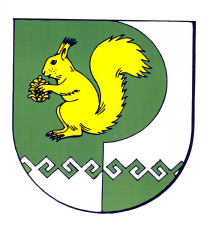 Собрание депутатов    городского поселения Морки№ 91 " 18  " февраля  2021 года